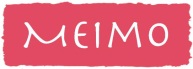 Party Menu A23 course £24.95StartersSelection of the following to share;  Sac dusted filo pastry with exotic chicken, almond and orange blossom  House meatballs with mildly spiced coriander and harissa salsa Hummus, Goat cheese and spinach filo cigar, Aubergine Caviar and flatbreadMain CoursesYour choice of a selection of all of the dishes to share, or individual dishes;Shank of local lamb slowly braised with onion compote and caramelised prunes and apricots, served with couscousTender traditional Moroccan Style Chicken with preserved lemon, olives and Maris Piper potatoMoroccan style steamed couscous served with seasoned fresh vegetablesSlow cooked lentil stew with fresh vegetables in fragrant herbs and extra virgin oilDesserts Selection of:BaklavaANDRice Pudding Briwate with honey perfumed  caramelised cinnamon